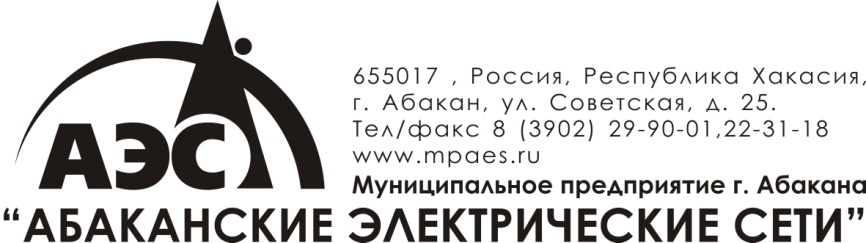 Протокол заседания  конкурсной комиссии по выбору победителя закупочной процедуры         Дата проведения:  11 мая 2012 года.Время проведения: 11-00 время местное.Место проведения: Республика Хакасия г. Абакан ул. Советская, 25.Состав конкурсной комиссии: Председатель  конкурсной комиссии: Заместитель председателя конкурсной комиссии: Члены  конкурсной комиссии: На заседании комиссии присутствуют:Председатель  конкурсной комиссииКранин Владимир ВасильевичЗаместитель председателя конкурсной комиссииХанин Алексей Анатольевич Члены  конкурсной комиссии:Ожигова Светлана Олеговна Сухарев Сергей ВладимировичКомиссия является правомочной, на заседании присутствует не менее 50 % от общего числа ее членов.ПОВЕСТКА ДНЯ:1. О проведении запроса предложений на право заключения договора на выполнение  работ по аттестации рабочих мест по условиям труда;2. О признании  заявок соответствующими условиям запроса предложений;3. Об определении Победителя запроса предложений.Вопрос №1: О проведении запроса предложений на право заключения договора  на выполнение  работ по аттестации рабочих мест по условиям труда.Закупка производится на основании приказа № 83 от 24 февраля 2012 года.Начальная стоимость закупки составляет – 389 400 рублей 00 копеек в т.ч. НДС 18%.Уведомление о проведении запроса предложений официально опубликовано на сайте www.mpaes.ru от 24 апреля 2012 года.В результате проведения запроса предложений на право заключения договора на выполнение  работ по аттестации рабочих мест по условиям труда, до окончания, указанного в уведомлении о проведении запроса предложений, срока подачи предложений было предоставлено  2 предложения:  	ООО «Аналитик»Юридический адрес: 655002, Республика Хакасия, г. Абакан ул. Таштыпская 04;                    - общая цена заявки – 330 000 руб. 00 коп. НДС не предусмотрен.Филиал Некоммерческого партнерства «Региональный  центр охраны труда и окружающей среды»Юридический адрес: 655003, Республика Хакасия, г. Абакан ул. Маршала Жукова, 50А, офис 103;            - общая цена заявки – 286 000 руб. 00 коп. НДС не предусмотрен.Вопрос №2: О признании  заявок соответствующими условиям запроса предложений.В результате рассмотрения Конкурсной комиссией поданных заявок на соответствие требованиям, установленным в уведомлении и закупочной документации о проведении запроса предложений, предоставленная заявка Участника ООО «Аналитик» соответствуют требованиям закупочной документации и интересам Заказчика. Предлагается принять данную заявку к дальнейшему рассмотрению. В заявке Участника  Филиал Некоммерческого партнерства «Региональный  центр охраны труда и окружающей среды» выявлено несоответствие требованию пункта 4.5.2.1. закупочной документации об обязательном предоставлении документов, подтверждающих  соответствие участника установленным требованиям, а именно Участником не предоставлены  копии балансов вместе с отчетами о прибылях и убытках за последний отчетный период.  Конкурсной комиссией принято решение, что данное несоответствие заявки требованиям установленным в  закупочной документации является достаточными для отклонения заявки Участника - Филиал Некоммерческого партнерства «Региональный  центр охраны труда и окружающей среды», предлагается отклонить данную заявку и не принимать к дальнейшему рассмотрению.Вопрос №3: Об определении Победителя запроса предложений.Вследствие того, что по результатам проведения отборочной стадии, на оценочный этап допущен только один Участник закупочной процедуры,  предлагается признать Победителем запроса предложений на право заключения договора  на выполнение  работ по аттестации рабочих мест по условиям труда   –  ООО «Аналитик».Заявленные условия Участника:   Заявка на выполнение  работ по аттестации рабочих мест по условиям труда;   Общая цена заявки:   330 000 руб. 00 коп. НДС не предусмотрен;    Стоимость аттестации одного рабочего места: 3000 руб. 00 коп. НДС не предусмотрен;   Условия оплаты:  - после подписания Сторонами  договора Заказчик перечисляет по счету Исполнителя предоплату в сумме (30%) от суммы Договора, в течение 5(пяти)  рабочих дней; - окончательный расчет по договору производится после подписания Сторонами Акта выполненных работ на основании счета-фактуры Исполнителя в течение 5 (пяти) рабочих дней;   Срок выполнения работ:   начало выполнения работ – с момента подписания договора, окончание выполнения работ – 29  марта  2013 года.    РЕШИЛИ:1. Признать заявку участника  - ООО «Аналитик», соответствующей требованиям закупочной  документации и интересам Заказчика. Отклонить заявку Участника - Филиал Некоммерческого партнерства «Региональный  центр охраны труда и окружающей среды», как несоответствующей требованиям закупочной  документации и интересам Заказчика.2. Признать Победителем запроса предложений на право заключения договора на выполнение  работ по аттестации рабочих мест по условиям труда – ООО «Аналитик».4. В течение 10 дней с момента утверждения Победителя запроса предложений Конкурной комиссией, заключить договор  на выполнение  работ по аттестации рабочих мест по условиям труда с ООО «Аналитик» на заявленных условиях.РЕЗУЛЬТАТЫ ГОЛОСОВАНИЯ:«За»  4  членов конкурсной комиссии.«Против»  -  членов конкурсной комиссии.«Воздержалось»  -  членов конкурсной комиссии.Решение принято единогласно.Кранин Владимир ВасильевичПервый заместитель директора - главный инженерХанин Алексей АнатольевичНачальник Производственно - технического отделаПанов Петр НикифоровичЗаместитель директора по МТЧ и СОжигова Светлана ОлеговнаНачальник юридического отделаПономаренко Марина ЮрьевнаЗаместитель директора по экономике и тарифообразованиюГапон Оксана ВикторовнаГлавный бухгалтерСухарев Сергей ВладимировичРуководитель группы организации закупок